П О С Т А Н О В Л Е Н И Еот 12.08.2021   № 879г. МайкопО внесении изменений в постановление Администрации муниципального образования «Город Майкоп» от 20.08.2014 № 574 «Об утверждении Административного регламента Администрации муниципального образования «Город Майкоп» по предоставлению муниципальной услуги «Выдача выписки из похозяйственной книги, справки о произведённой сельскохозяйственной продукции на принадлежащем гражданину (членам его семьи) земельном участке»В соответствии с Федеральным законом от 27.07.2010 № 210-ФЗ «Об организации предоставления государственных и муниципальных услуг» и постановлением Главы муниципального образования «Город Майкоп» от 28.02.2011 № 107 «О порядке разработки и утверждения административных регламентов предоставления муниципальных услуг муниципального образования «Город Майкоп», п о с т а н о в л я ю:1. Внести изменение в Административный регламент Администрации муниципального образования «Город Майкоп» по предоставлению муниципальной услуги «Выдача выписки из похозяйственной книги, справки о произведённой сельскохозяйственной продукции на принадлежащем гражданину (членам его семьи) земельном участке», утвержденный постановлением Администрации муниципального образования «Город Майкоп» от 20.08.2014 № 574 «Об утверждении Административного регламента Администрации муниципального образования «Город Майкоп» по предоставлению муниципальной услуги «Выдача выписки из похозяйственной книги, справки о произведённой сельскохозяйственной продукции на принадлежащем гражданину (членам его семьи) земельном участке» (в редакции постановлений Администрации муниципального образования «Город Майкоп» от 09.02.2015 № 72, от 13.07.2016 № 581, от 11.09.2018 № 1128, 26.11.2018 №1466, 16.12.2020                     № 1349), дополнив пункт 2.6 подпунктом 2.6.3 следующего содержания: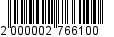 «2.6.3. Установление личности заявителя может осуществляться в ходе личного приема посредством предъявления паспорта гражданина  Российской Федерации либо иного документа, удостоверяющего личность, в соответствии с законодательством Российской Федерации или посредством идентификации, аутентификации с использованием информационных систем, указанных в частях 10 и 11 статьи 7 Федерального закона от 27 июля 2010 г. № 210-ФЗ «Об организации предоставления государственных и муниципальных услуг».».2. Опубликовать настоящее постановление в газете «Майкопские новости» и разместить на официальном сайте Администрации муниципального образования «Город Майкоп».3. Постановление «О внесении изменения в Административный регламент Администрации муниципального образования «Город Майкоп» по предоставлению муниципальной услуги «Выдача выписки из похозяйственной книги, справки о произведённой сельскохозяйственной продукции на принадлежащем гражданину (членам его семьи) земельном участке» вступает в силу со дня его официального опубликования.Исполняющий обязанностиГлавы муниципального образования «Город Майкоп»                                                                                 С.В. СтельмахАдминистрация муниципального образования «Город Майкоп»Республики Адыгея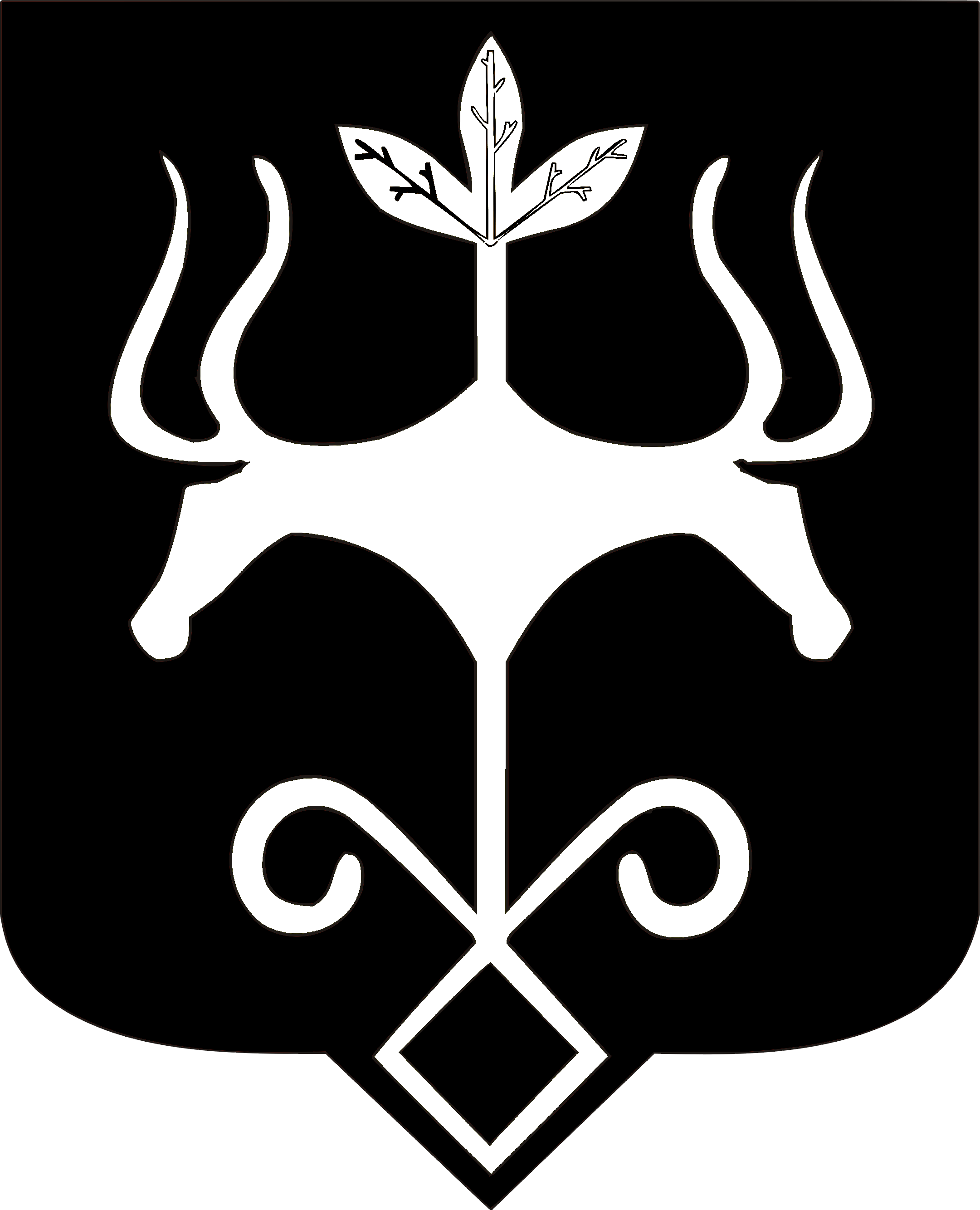 Адыгэ РеспубликэмМуниципальнэ образованиеу
«Къалэу Мыекъуапэ» и Администрацие